RICHIESTA ISTRUZIONE PARENTALE Al Dirigente Scolastico dell’ISTITUTO COMPRENSIVO STATALE di ALZANO LOMBARDO I sottoscritti ______________________________ e __________________________________ genitori di_______________________________ nato/a a ____________________________ il _________________che dovrebbe iscriversi alla classe ______________________________ nell’a.s._____________DICHIARANO- di prendere in carico la responsabilità dell’istruzione del/della proprio/a figli/a per i seguenti motivi:__________________________________________________________________________________________________________________________________________________________________________________________________________________________________________________________________- che l’istruzione parentale sarà svolta presso ______________________________________ con indirizzo _____________________________________________- che sosterrà l’esame di Stato conclusivo del primo ciclo di istruzione presso ________________________________- che si impegnano a produrre domanda di ammissione all’Esame di stato conclusivo del primo ciclo di istruzione entro e non oltre i termini previsti per legge e/o a comunicare per tempo a codesto Istituto un eventuale spostamento di sede di detto esame.Si allegano fotocopie dei documenti di identità dei genitori/legali rappresentanti dell’alunno e autocertificazione attestante le capacità tecniche – con indicazione del titolo di studio di entrambi i genitori – e le possibilità economiche dei genitori. Dichiarano di essere informati ed assumere per la parte di competenza le norme che regolano l’istruzione parentale che controfirmano per accettazione.Alzano Lombardo lì _______________Firma di entrambi i genitori _______________________ Documento Riconoscimento ________________________________________________________ Documento Riconoscimento _________________________________VISTO 		 SI AUTORIZZA 		 NON SI AUTORIZZA IL DIRIGENTE SCOLASTICO Dr. Massimiliano MartinData _______________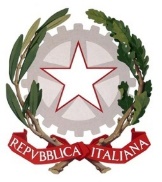 ISTITUTO COMPRENSIVO STATALE ALZANO LOMBARDO“Rita Levi-Montalcini”Via F.lli Valenti, 6 – 24022 Alzano Lombardo (BG) - C.F. 95118410166Cod.Mec. BGIC82100T – Sito www.icalzanolombardo.edu.itTel. 035.511390 – Fax 035.515693Mail bgic82100t@istruzione.it - Pec bgic82100t@pec.istruzione.it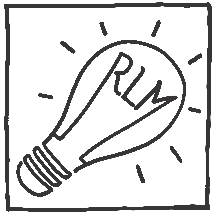 